別紙（２）インターネットでの申込み要領次の手順で、お申し込みください。医療の質評価・教育国際協力センターのホームページにアクセス　http://www.psqglobal.org画面右側の鹿児島県看護協会ページをクリック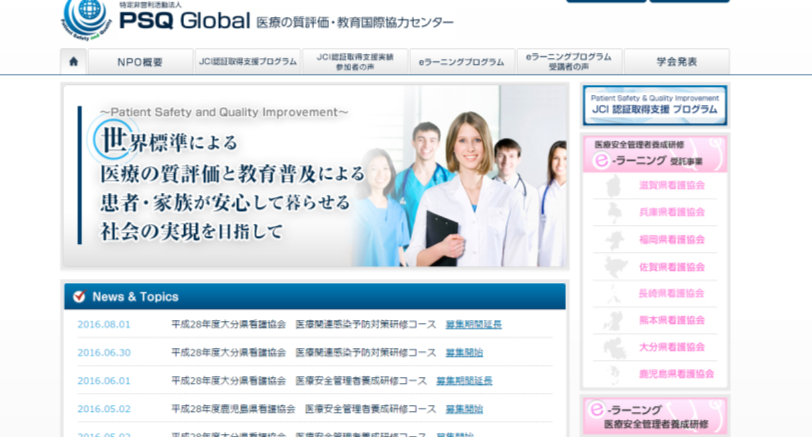 研修の要項と「お申し込みへ」ボタンが表示されますので、「お申し込みへ」ボタンをクリック。個人情報の取扱いは、プライバシーマーク認定を受けている、キューラメディクスが担当するため、キューラメディクスのサイトに遷移します。申し込みフォームから、必要事項を入力。入力内容を確認後、送信ボタンをクリックするとお申し込みは完了します。入力されたメールアドレスにお申し込み受付の自動返信メールが送信されますのでご確認下さい。@curamedicus.comからのメールを受信できるように設定してください。操作でご不明な点は、特定非営利活動法人　医療の質評価・教育国際協力センター　「医療安全管理者養成研修コース」eラーニング運営担当係まで、ご照会ください	電話：03-6276-5481